Кейс игровых практик«Народная культура страны. Народная музыка»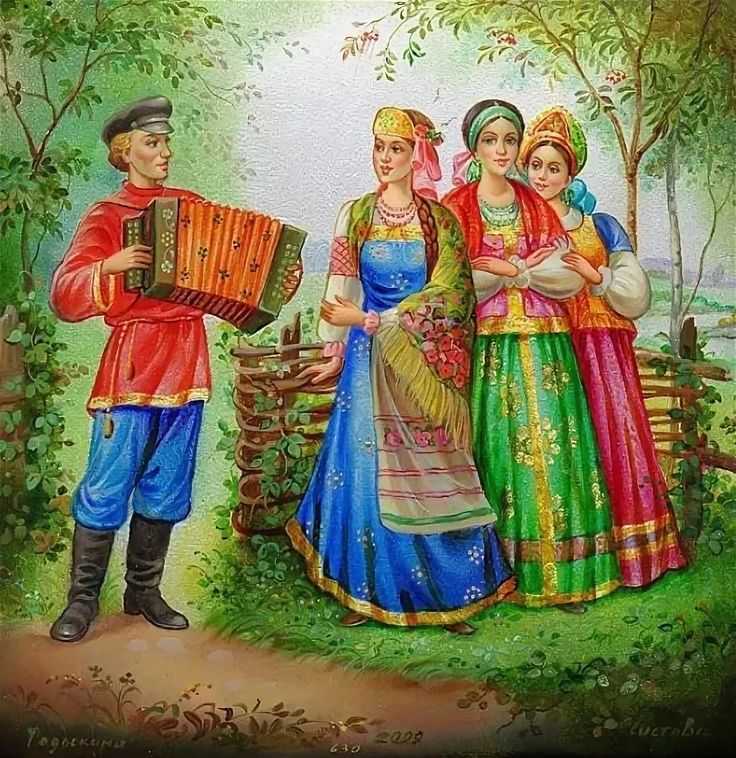 Развивать у детей понимание культурного наследия и воспитывать бережное отношение к нему необходимо с дошкольного возраста.Наши дети должны хорошо знать не только историю Российского государства, но и традиции; осознавать, понимать и активно участвовать в возрождении национальной культуры. Самым главным наследием нашего народа является музыка. Именно музыка служит выражением мировоззрения традиций, обычаев, она является частью и жизнью истории. В процессе знакомства с народной музыкой и фольклором, у детей формируются духовно-нравственные качества, развивается интерес и любовь к познанию культурных традиций своего народа. Русская народная песня - вид творчества русского народа с глубокой древности. Не зря говорят: «Песня – душа народа».  Она передаётся из поколения в поколение в виде прибауток, танцев, наигрышей, хороводов, закличек. Песня всегда рядом с человеком- от самого рождения и до старости, и в радости, и в горе. Она сопровождала людей во время труда и праздника-помогала работать и отдыхать. Песни древних славян были связаны с обрядовыми формами языческих религиозных верований, ритуальных действий. Исполнение обрядов сопровождалось пением, игрой на музыкальных инструментах, плясками с элементами театрализованного действия, хороводами.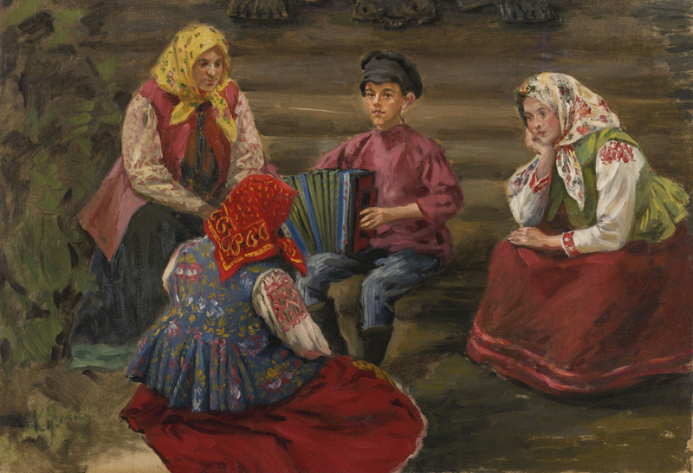 Русский хоровод отличается самобытным, ярким национальным колоритом, позволяет «заразиться» силой и свободой движения, даёт возможность почувствовать себя частицей единой стройной системы – и в результате получить огромный положительный эмоциональный заряд. Таким образом, хоровод является одним из средств  не  только  эстетического,  нравственного,  но  и  патриотического  воспитания  дошкольников. Практика показывает, что именно дошкольный возраст является наиболее благоприятным для приобщения ребёнка к народному фольклору. Народное творчество, благодаря своим замечательным свойствам, даёт ни с чем несравнимые возможности для накопления музыкально-звуковых впечатлений, представлений об искусстве русского народа и приобщению детей к истокам народной культуры.________________________________________________Рекомендуемый репертуар для детей младшей группы (2-4 года) 1. «Полянка», рус. нар. мелодия, обраб. Г. Фрида;2. «Как у наших у ворот», рус. нар. мелодия, обраб. А. Быканова;3. «Машенька-Маша», рус. нар. мелодия, обраб. В. Герчик, сл. М. Невельштейн;4. «Воробей», рус. нар. мелодия;5. «Бубен», рус. нар. мелодия, обраб. М. Раухвергера;6. «Скачет зайка», рус. нар. мелодия, обр. А. Александрова.________________________________________________Рекомендуемый репертуар для детей средней группы (4-5 лет) 1.  «Как у наших у ворот», рус. нар. мелодия;2. «Ах ты, береза», рус. нар. песня;3. «Кукушечка», рус. нар. песня, обраб. И. Арсеева;4. «Курочка-рябушечка», муз. Г. Лобачева, сл. Народные;5. «Ой, хмель мой, хмелек», рус. нар. мелодия, обраб. М. Раухвергера;6. «Сорока-сорока», рус. нар. прибаутка, обр. Т. Попатенко;7. «Паучок» и «Кисонька-мурысонька», рус. нар. песни, заклички.________________________________________________Рекомендуемый репертуар для детей старшей группы (5-6лет) 1. «Как на тоненький ледок» русская народная песня М. Иорданского;2. «Как у наших у  ворот» русская народная песня;3. «К нам гости пришли» А. Алексеев сл. М. Ивежен;4. «На горе-то калина», русская народная мелодия, обр. А. Новикова;5. «Пошла млада за водой» русская народная песня, обр. В. Агафонникова;6. «Ворон» русская народная песня;7. «А я по лугу» русская народная мелодия;8. «Ах вы, сени» русская народная песня;9. «Калинка-малинка» русская народная мелодия;10. «Я на горку шла» русская народная мелодия;11. «Заинька» русская народная песня;12. «Во кузнице» русская народная песня.__________________________________________________Рекомендуемый репертуар для детей подготовительной группы (6-7лет)1. «Валенки» русская народная песня;2. «Во саду ли, в огороде» русская народная мелодия;3. «Во поле берёза стояла» русская народная песня;  4. «Светит месяц» русская народная мелодия;5. «Ой, утушка луговая» русская народная мелодия;6. «Ах ты, береза» русская народная мелодия;7. «Сударушка» русская народная мелодия, обр. Ю. Слонова;8. «Ой ты Порушка, Параня» песня Белгородской области;9. «Плетень» русская народная мелодия; 10. «Метелица» русская народная мелодия;11. «Ой, вставала я ранёшенько» русская народная песня;12. «Со вьюном я хожу» хоровая капелла мальчиков.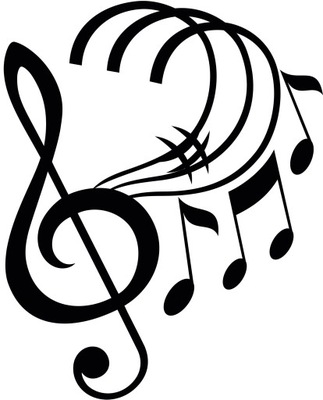 	Ссылка для скачивания аудиоматериалов:		https://disk.yandex.ru/d/lPRCiMopATrabw